INFORME SOBRE VISITA A UNA EMPRESA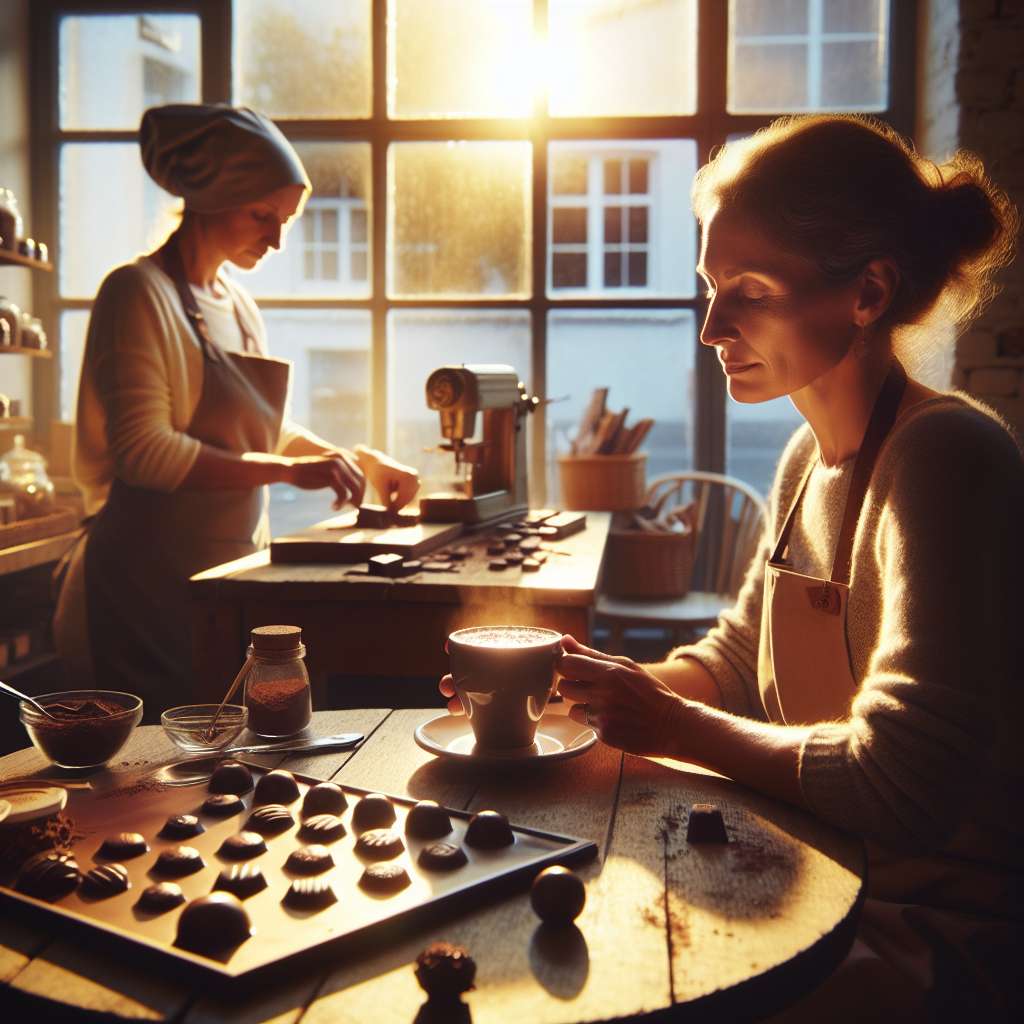 INTRODUCCIÓN

En el presente informe, se detallará la visita realizada a la empresa XYZ, dedicada al sector de la fabricación de productos electrónicos. Durante la visita se tuvo la oportunidad de conocer el funcionamiento interno de la empresa, así como sus procesos productivos y principales áreas de negocio. 

DESARROLLO

1. Información general de la empresa
La empresa XYZ fue fundada en el año XX por el Sr. Juan Pérez. Desde entonces, se ha consolidado como una de las principales empresas del sector, con presencia en varios países y una amplia cartera de productos electrónicos. La empresa cuenta con una plantilla de aproximadamente XXX empleados, distribuidos en diferentes áreas de la organización.

2. Visita a las instalaciones
Durante la visita, se tuvo la oportunidad de recorrer las instalaciones de la empresa. Estas están divididas en diferentes secciones, con áreas específicas para la producción, almacenamiento, oficinas administrativas, laboratorios de investigación y desarrollo, entre otros. Las instalaciones son modernas, amplias y cuentan con tecnología de punta.

3. Procesos productivos
En la empresa XYZ, se pudieron observar los diferentes procesos productivos que se llevan a cabo para la fabricación de los productos electrónicos. Estos procesos incluyen desde la selección de los materiales, la fabricación de componentes, el ensamblaje de los productos, las pruebas de calidad, hasta el empaquetado y envío de los productos terminados. 

4. Áreas de negocio
La empresa XYZ tiene diversas áreas de negocio, entre las que destacan la fabricación de teléfonos móviles, tablets, televisores y sistemas de audio. Cada una de estas áreas cuenta con un equipo de especialistas encargados del diseño, investigación, desarrollo, producción y comercialización de los productos. Además, la empresa también ofrece servicios de reparación y mantenimiento de sus productos a través de una red de centros autorizados.

5. Políticas y estrategias de la empresa
Durante la visita, se pudo conocer algunas de las políticas y estrategias implementadas por la empresa XYZ. Estas se basan en la innovación constante, el desarrollo de nuevos productos, la satisfacción del cliente y la responsabilidad social empresarial. La empresa se encuentra comprometida con la calidad de sus productos, la mejora continua y la protección del medio ambiente.

CONCLUSIÓN

La visita a la empresa XYZ ha sido muy enriquecedora, ya que nos permitió conocer en detalle su funcionamiento y sus principales áreas de negocio. Pudimos apreciar la importancia que la empresa da a la innovación y la calidad, así como su compromiso con la satisfacción del cliente. Además, nos dimos cuenta de la relevancia que tiene la tecnología en todos los procesos productivos de la empresa. Sin duda, la empresa XYZ es un referente en su sector y un ejemplo a seguir en términos de eficiencia y compromiso empresarial.

BIBLIOGRAFÍA

- Página web oficial de la empresa XYZ: www.xyz.com
- Información proporcionada por el personal de la empresa XYZ durante la visita.